Para qualquer informação por favor contacte o escritório da nossa paróquia: 732- 254-1800 linha 15 em Português.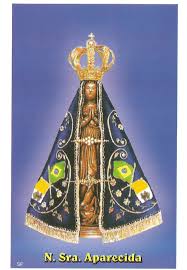 A secretaria Humbelina estará no escritório da paróquia para atender em Português, nas segundas-feiras e quartas-feiras, das 9:00 AM-3:00 PM e sextas-feiras das 9:00AM-2:00PM.PIQUENIQUE DA PAROQUIANo Domingo 25 de Setembro haverá um piquenique da nossa Paroquia de Corpus Christi da 1:00 PM – 4:00 PM no estacionamento da Igreja e no salão paroquial. Várias comidas serão servidas em estilo de buffet. Se houver alguém interessado em trazer algum doce para partilhar por favor ligue para o escritório. Haverá jogos e divertimentos variados e musica. Os ingressos estão a venda até 19 de Setembro, 2016. Preços: Adultos -$10.00, crianças (6-12 anos) $5.00, e crianças de menos de 5 anos- grátis. Venham participar e convidem os vossos familiares e amigos!----------------------------------------------------------------------------------MISSA DE CURA COM UNÇÃO DOS ENFERMOS- Na quarta-feira dia 31 de Agosto as 7:30 PM haverá uma Missa de Cura com a Unção dos Enfermos. Convidamos a todos a participar da Santa Missa e de modo especial todos os doentes. --------------------------------------------------------------------------MISSA EM INGLES NO DIA DE “LABOR DAY”Devido ao feriado de “Labor Day”, a Missa semanal da segunda-feira dia 5 de Setembro, 2016 será uma Missa Campal celebrada as’ 9:00AM na frente da gruta de Nossa Senhora de Lourdes se o tempo estiver bom. Quem quiser pode trazer cadeira portável. Se o tempo não estiver bom a Missa será celebrada dentro da Igreja. Neste dia não haverá’ Missa em Inglês as 7:30 AM.----------------------------------------------------------------------------------PROCISSÃO EM HONRA DE NOSSA SENHORA DE FÁTIMA No Sábado dia 08 de Outubro haverá a tradicional procissão das velas as 7:30 PM a volta da Igreja Corpus Christi com a participação das crianças da catequese e os vários grupos e todas as famílias. A Missa será celebrada logo apos a procissão. Contamos com a participação de todos!--------------------------------------------------------------------------FESTA DE OUTONO (FESTA JUNINA NO BRASIL)Este ano a festa anual de Outono promovida pela nossa comunidade Brasileira acontecera’ no Sábado 15 de Outubro, 2016 a partir das 6:00 PM no salão da Igreja de Corpus Christi. Como sempre, esta festa e’ um evento divertido e também um modo de angariar fundos para a nossa paróquia. Maiores detalhes virão nos próximos boletins. Convidem amigos e familiares! --------------------------------------------------------------------------O resultado das ofertas serão publicadas nos próximos boletins na página em Inglês. Muito obrigado a todos pelavossa contínua generosidade e sacrifício! Que Deus abençoe a todos! INTENÇÕES DAS MISSAS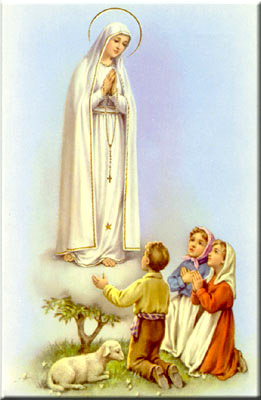 +Sábado 27 de Agosto- Paulo Martins e tios+Domingo 28 de Agosto- Lucinda Barbosa de Sousa e esposo +Quarta-feira 31 de Agosto- Almas do Purgatório e Missa de cura1ª Sexta-feira: Apostolado Sagrado Coração de Jesus+Sábado 03 de Setembro- João Carola -4º ano de falecimento+Domingo 04 de Setembro- Joaquina Rosa Araújo e Almas do Purgatório----------------------------------------------------------------------------------PRIMEIRA SEXTA-FEIRA DO MÊS Na sexta-feira dia 2 de Setembro e’ a primeira sexta-feira do mês e haverá Adoração do Santíssimo Sacramento das 3:00 PM – 7:30 PM. O grupo do Apostolado Sagrado Coração de Jesus terá o seu encontro antes da Missa que e’ celebrada as 8:00 PM. A Missa não e’ só para o grupo. Toda a comunidade e’ convidada a participar da Santa Missa. Se houver alguém interessado em fazer parte deste grupo de oração, por favor dirigem-se a Sra. Filomena Granadeiro ou a qualquer membro. ----------------------------------------------------------------------------------MISSA NO CLUBE PORTUGUES DE SOUTH RIVERA Missa em honra de Nossa Senhora da Boa Hora e dos Imigrantes será celebrada no domingo dia 4 de Setembro, 2016 as 11:30 AM no Clube Português de South River. A procissão com vários andores será logo a seguir a Missa. Como de costume haverá boa comida, musica, rancho, etc. logo a seguir a procissão. Não deixem de participar com vossos familiares e amigos!REGISTOS PARA AS CRIANÇAS DA CATEQUESEOs registos para a catequese terão lugar no Sábado dia 10 de Setembro, 2016 das 8:30AM as 12:30PM no salão da Igreja. As crianças que andaram na catequese no ano passado devem se registar novamente. Para os que irão começar o ano catequético pela primeira vez a criança deve ter completado os seis anos de idade ate’ ao fim deste ano, e trazerem as suas certidões de nascimento e de Baptismo quando vierem registar-se pela primeira vez.---------------------------------------------------------------------------------- PEREGRINAÇÃO DIOCESANA AO SANTUÁRIO NACIONAL DA IMACULADA CONCEIÇÃONo sábado 19 de Novembro de 2016, o nosso Bispo Checchio ira’ conduzir uma peregrinação a’ Basílica do Santuário Nacional da Imaculada Conceição em Washington, D.C. concluindo o Jubileu Extraordinário da Misericórdia e também para celebrar o trigésimo-quinto (35) aniversário da fundação da nossa Diocese, por São João Paulo II. Pedimos a todos os que estiverem interessados a participar desta peregrinação para ligar para o escritório da paróquia para sabermos se temos um número de pessoas adequadas para alugar um autocarro! Depois também teremos mais detalhes sobre os preços, etc. ----------------------------------------------------------------------------------